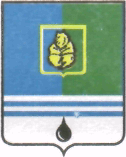 РАСПОРЯЖЕНИЕАДМИНИСТРАЦИИ  ГОРОДА  КОГАЛЫМАХанты-Мансийского автономного округа - ЮгрыОт «14»   января  2015 г.                                                      №02-рО плане основных мероприятий в 2015 году,проводимых в рамках Года сохранения иразвития традиционных промыслови ремесел, исторического и культурногонаследия народов, населяющих Югрув городе КогалымеВ соответствии с Федеральным законом от 06.10.2003 №131-ФЗ «Об общих принципах организации местного самоуправления в Российской Федерации», распоряжением Правительства Ханты-Мансийского автономного округа - Югры от 03.12.2014 №626-рг «Об объявлении в Ханты-Мансийском автономном округе – Югре Года сохранения и развития традиционных промыслов и ремесел, исторического и культурного наследия народов, населяющих Югру», в целях привлечения внимания общества к вопросам развития культуры, сохранения культурно-исторического наследия и роли культуры в социально-экономическом развитии города Когалыма:1.	Утвердить план основных мероприятий в 2015 году по подготовке и проведению Года сохранения и развития традиционных промыслов и ремесел, исторического и культурного наследия народов, населяющих Югру (далее - план мероприятий) в городе Когалыме согласно приложению.2.	Муниципальному бюджетному учреждению «Музейно-выставочный центр» (Артюхова И.В.):2.1.	Обеспечить реализацию плана мероприятий;2.2.	В срок до 15.07.2015, 25.12.2015 предоставить информацию о выполнении плана мероприятий в Управление культуры, спорта и молодёжной политики Администрации города Когалыма.3.	Контроль за выполнением распоряжения возложить на заместителя главы Администрации города Когалыма О.В.Мартынову.Глава Администрации города Когалыма			В.И.СтепураПриложениек распоряжению Администрациигорода Когалымаот ___ _________ 201__ г. № ___План основных мероприятий в 2015 году, проводимыхв рамках Года сохранения и развития традиционныхпромыслов и ремесел, исторического и культурного наследиянародов, населяющих Югру в городе Когалыме№ п/пНазвание мероприятияСроки проведенияОтветственный исполнитель1Мастер-класс по изготовлению куклы-оберега «На счастье», посвященный к празднованию праздника Масленица1 марта2015 годамуниципальное бюджетное учреждение «Музейно-выставочный центр»(И.В.Артюхова)2II Экологический фестиваль фольклора и театрализации коренных малочисленных народов Севера «По ягельным тропам потомков»март2015 годамуниципальное бюджетное учреждение «Музейно-выставочный центр»(И.В.Артюхова)3«Хантыйский сувенир», творческий мастер-класс в рамках празднования Дня коренных малочисленных народов Севераавгуст2015 годамуниципальное бюджетное учреждение «Музейно-выставочный центр»(И.В.Артюхова)4«Дни национальных культур»мероприятие в рамках взаимодействия с национально-культурными организацияминоябрь2015 годамуниципальное бюджетное учреждение «Музейно-выставочный центр»(И.В.Артюхова)5Цикл мастер-классов по изготовлению символических сувениров разных народовноябрь2015 годамуниципальное бюджетное учреждение «Музейно-выставочный центр»(И.В.Артюхова)6Реализация проекта «Ремесло Vокруг»в течение 2015 годамуниципальное бюджетное учреждение «Музейно-выставочный центр»(И.В.Артюхова)